OPEN INTERVIEWS IN GENEVA, OH.Direct Care Aides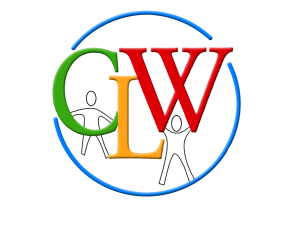 February 5, 2018 9 a.m. to 2 p.m.CLW Geneva is holding open interviews for Direct Care Aides at:725 Pleasant Ave.Geneva, OH 44041These positions are Full Time, Day Shift, M-F (no weekends, no on-call).  Full Benefits.Please bring resume with contact information and at least 3 professional references.Check out www.theclw.com